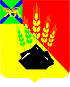 ДУМАМИХАЙЛОВСКОГО МУНИЦИПАЛЬНОГОРАЙОНАР Е Ш Е Н И Ес. Михайловка24.11.2022 г. 										№ 273Об учреждении органа с правомюридического лица в структуре Администрации Михайловскогомуниципального районаРуководствуясь Федеральным законом от 6 октября 2003 года № 131-ФЗ «Об общих принципах организации местного самоуправления в Российской Федерации»,  Уставом Михайловского муниципального района Приморского края,  Дума Михайловского муниципального района РЕШИЛА: 1. Учредить в структуре администрации Михайловского муниципального района Управление финансов с правом юридического лица.2. Утвердить Положение об Управлении финансов администрации Михайловского муниципального района (прилагается).3. Управлению финансов администрации Михайловского муниципального района приступить к исполнению возложенных на него полномочий с момента регистрации в качестве юридического лица.4. Администрации Михайловского муниципального района осуществить действия по государственной регистрации Управления финансов администрации Михайловского муниципального района в качестве юридического лица.5. Признать утратившим силу решение Думы Михайловского муниципального района от 27.10.2022  № 263 «Об утверждении Положения об управлении финансов администрации Михайловского муниципального района».6. Настоящее  решение направить главе района для подписания и официального опубликования.Председатель Думы Михайловскогомуниципального района						Н.Н. Мельничук